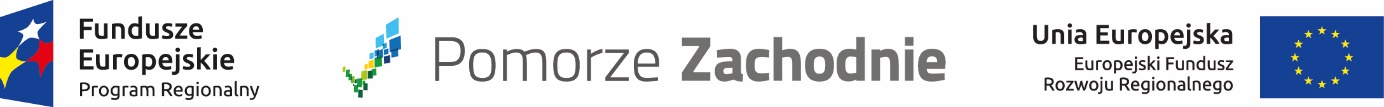 Projekt umowyUMOWA NR  WIM/............../2018z dnia dd.mm.rrrrzawarta w Świnoujściu pomiędzy:Gminą  Miasto Świnoujście z siedzibą w Świnoujściu, ul. Wojska Polskiego 1/5, NIP 855-157-13-75, REGON 811684290reprezentowaną przez …………………………………………………………………………..zwaną dalej Zamawiającym, a:.....................................................................................................................................................NIP: ……………..………..; REGON ………………….………reprezentowanym przez:.............................................................................................................................................zwanym dalej Wykonawcą,Umowa niniejsza zostaje zawarta w wyniku dokonanego przez Zamawiającego wyboru oferty Wykonawcy w trybie przetargu nieograniczonego nr WIM.271.1.14.2018 na podstawie ustawy z dnia 29.01.2004 r. Prawo zamówień publicznych (tj. Dz.U. z 2017 r. poz. 1579 ze zm.).§ 1PRZEDMIOT UMOWYZamawiający powierza a Wykonawca przyjmuje do realizacji zadanie pn.: „Kurort nadmorski -nowa wizja przestrzeni publicznej – część……………………………..”.Zakres przedmiotu umowy określa opis przedmiotu zamówienia  stanowiący załącznik nr 1 do niniejszej umowy, zakres rzeczowo finansowy (załącznik nr 2) oraz dokumentacja projektowa (wg wykazu stanowiącego załącznik nr 3).Przedmiot umowy obejmuje także roboty towarzyszące, dostawy oraz inne roboty i dostawy niewyszczególnione w ust. 2 jeżeli oględziny terenu przyszłego placu budowy oraz analiza przekazanej dokumentacji i treści SIWZ z załącznikami, pozwalały je przewidzieć na etapie przygotowania oferty a są one niezbędne do należytego wykonania i przekazania do użytkowania przedmiotu umowy zgodnie z ustaleniami umowy, obowiązującymi przepisami i sztuką budowlaną. Wykonawca zobowiązuje się do wykonania w ramach wynagrodzenia wskazanego w § 3 ust. 1 wszelkich prac towarzyszących, potrzebnych do zrealizowania przedmiotu niniejszej umowy. § 2TERMINYStrony ustalają następujące terminy realizacji robót stanowiących przedmiot umowy:termin rozpoczęcia:		- w dniu przekazania placu budowy,termin wykonania robót	- …………………………………..§ 3WYNAGRODZENIEWynagrodzenie szacunkowe Wykonawcy za wykonanie całości robót zgodnie z umową ustala się na kwotę netto ...................................... (słownie złotych: .................................................................) powiększoną o należny podatek VAT …. % tj. ....................... zł, co łącznie stanowi wynagrodzenie szacunkowe brutto ......................................... zł (słownie złotych: ...........................................).Wynagrodzenie szacunkowe zawiera VAT i inne koszty związane z realizacją przedmiotu zamówienia wg stanu prawnego na dzień złożenia oferty.Strony postanawiają, że obowiązującą je formą wynagrodzenia, zgodnie ze SIWZ oraz ofertą Wykonawcy, jest wynagrodzenie wynikające z cen jednostkowych zawartych w załączniku nr 2 do niniejszej umowy oraz zaakceptowanego przez przedstawiciela Zamawiającego obmiaru wykonanych robót.Strony dopuszczają płatności częściowe dokonywane przez Zamawiającego na podstawie faktur częściowych, wystawianych przez Wykonawcę za wykonane 
i odebrane przez upoważnionego przedstawiciela Zamawiającego roboty oraz płatność końcową – po zakończeniu i odbiorze końcowym całości robót stanowiących przedmiot umowy – na podstawie faktury końcowej.	Suma faktur częściowych nie może przekroczyć 90% wartości wynagrodzenia szacunkowego brutto, określonego w ust. 1 niniejszego paragrafu.	Podstawą do wystawienia faktury częściowej jest przejściowy protokół częściowego odbioru robót potwierdzający ich wykonanie bez usterek, podpisany przez kierownika budowy oraz upoważnionego przedstawiciela Zamawiającego.Podstawą do wystawienia faktury końcowej będzie protokół odbioru końcowego robót dla całego przedmiotu umowy obustronnie podpisany przez osoby upoważnione przez Strony, określone w § 5 niniejszej umowy.Płatność będzie dokonana przez Zamawiającego w ciągu 21 dni od daty doręczenia Zamawiającemu faktury częściowej lub końcowej.Wykonawca wystawia fakturę na: Gmina-Miasto Świnoujście, ul. Wojska Polskiego 1/5, 72-600 Świnoujście, NIP 855-15-71-375.Wykonawca oświadcza, że jest podatnikiem podatku VAT.Za dzień zapłaty uważa się dzień obciążenia rachunku Zamawiającego.Zamawiający może wstrzymać, do czasu ustania przyczyny, płatność faktury- w całości lub części – w przypadku niewywiązania się Wykonawcy, z któregokolwiek ze zobowiązań wynikających z niniejszej umowy. W takim przypadku Wykonawcy nie przysługują roszczenia o odsetki z tytułu opóźnienia w zapłacie.Wykonawca jest zobowiązany przedłożyć wraz z fakturą oświadczenia Podwykonawców i dalszych Podwykonawców o uregulowaniu względem nich wszystkich należności lub dowody dotyczące zapłaty wynagrodzenia Podwykonawcom i dalszym Podwykonawcom, dotyczące tych należności, których termin upłynął. Oświadczenia podpisane przez osoby upoważnione do reprezentowania składających je Podwykonawców lub dalszych Podwykonawców lub inne dowody na potwierdzenie dokonanej zapłaty wynagrodzenia powinny potwierdzać brak zaległości Wykonawcy, Podwykonawcy lub dalszego Podwykonawcy w uregulowaniu wszystkich wymagalnych wynagrodzeń Podwykonawców lub dalszych Podwykonawców, wynikających z umów o podwykonawstwo.Jeżeli w terminie określonym w zaakceptowanej przez Zamawiającego umowie o podwykonawstwo, Wykonawca, Podwykonawca lub dalszy Podwykonawca nie zapłaci wymagalnego wynagrodzenia przysługującego Podwykonawcy lub dalszemu Podwykonawcy, Podwykonawca lub dalszy Podwykonawca może zwrócić się z żądaniem zapłaty należnego wynagrodzenia bezpośrednio do Zamawiającego.Zamawiający niezwłocznie po zgłoszeniu żądania dokonania płatności bezpośredniej zawiadomi Wykonawcę o żądaniu Podwykonawcy lub dalszego Podwykonawcy oraz wezwie Wykonawcę do zgłoszenia pisemnych uwag dotyczących zasadności bezpośredniej zapłaty wynagrodzenia Podwykonawcy lub dalszemu Podwykonawcy, w terminie 7 dni od dnia doręczenia Wykonawcy wezwania.W przypadku zgłoszenia przez Wykonawcę uwag, o których mowa w ust. 15 podważających zasadność bezpośredniej zapłaty, Zamawiający może:nie dokonać bezpośredniej zapłaty wynagrodzenia Podwykonawcy, jeżeli Wykonawca wykaże niezasadność takiej zapłaty lubzłożyć do depozytu sądowego kwotę potrzebną na pokrycie wynagrodzenia Podwykonawcy lub dalszego Podwykonawcy w przypadku zaistnienia zasadniczej wątpliwości co do wysokości kwoty należnej zapłaty lub podmiotu, któremu płatność się należy,dokonać bezpośredniej zapłaty wynagrodzenia Podwykonawcy lub dalszemu Podwykonawcy, jeżeli Podwykonawca lub dalszy Podwykonawca wykaże zasadność takiej zapłaty.Bezpośrednia zapłata obejmuje wyłącznie należne wynagrodzenie, bez odsetek należnych Podwykonawcy lub dalszemu Podwykonawcy z tytułu uchybienia terminowi zapłaty.Równowartość kwoty zapłaconej Podwykonawcy lub dalszemu Podwykonawcy, bądź skierowanej do depozytu sądowego, Zamawiający potrąci z wynagrodzenia należnego Wykonawcy.Dokonanie bezpośredniej płatności na rzecz Podwykonawcy lub dalszego Podwykonawcy lub ważne złożenie kwoty potrzebnej na pokrycie wynagrodzenia z tytułu bezpośredniej płatności do depozytu sądowego, skutkuje umorzeniem wierzytelności przysługującej Wykonawcy od Zamawiającego z tytułu wynagrodzenia do wysokości kwoty odpowiadającej dokonanej płatności.§ 4ODBIÓR  ROBÓTPrzedmiotem odbioru są roboty budowlane stanowiące przedmiot umowy. Zamawiający dopuszcza dokonywanie odbiorów częściowych wykonanych elementów i robót.Wykonawca zobowiązany jest do konsultacji z Zamawiającym na każdym etapie wykonywania robót.Wykonawca zobowiązany jest do stosowania rozwiązań optymalnych z punktu widzenia minimalizacji kosztów realizacji inwestycji przez Zamawiającego, przy zachowaniu odpowiedniej jakości i trwałości  obiektów.Wykonawca przeprowadza próby, sprawdzenia i rozruchy przed odbiorem przewidzianym w umowie. O terminach ich przeprowadzenia Wykonawca zawiadamia Zamawiającego wpisem do dziennika budowy, nie później niż na pięć dni roboczych przed terminem wyznaczonym do dokonania prób, sprawdzeń i rozruchów.Do obowiązków Wykonawcy należy skompletowanie i przedstawienie inspektorowi nadzoru – koordynatorowi pracy inspektorów, dokumentów pozwalających na ocenę prawidłowości wykonania przedmiotu odbioru, a w szczególności:dziennika budowy – 3 egz. – oryginał + 2 kopie, zaświadczeń właściwych jednostek i organów – po 3 egz.,protokołów odbiorów – po 3 egz.,niezbędnych świadectw kontroli jakości – po 3 egz.,dokumentacji powykonawczej ze wszystkimi zmianami dokonanymi w toku budowy jeżeli takie wystąpiły – po 3 egz.,protokoły prób, badań, sprawozdań i rozruchów zgodnie z obowiązującą umową i przepisami.Gotowość do odbioru końcowego, oznaczającą zakończenie przez Wykonawcę wszystkich robót i przeprowadzenie z wynikiem pozytywnym wymaganych prób, sprawdzeń i rozruchów oraz sporządzenie kompletnej dokumentacji powykonawczej i instrukcji użytkowania, kierownik budowy stwierdza stosownym wpisem do dziennika budowy. Potwierdzenia zgodności wpisu ze stanem faktycznym dokonuje inspektor nadzoru. O osiągnięciu gotowości do odbioru końcowego Wykonawca zawiadamia Zamawiającego dodatkowo odrębnym pismem, w którym wskazuje przedstawiciela posiadającego pełnomocnictwo Wykonawcy do przekazania przedmiotu umowy Zamawiającemu. Odbioru końcowego dokonuje powołana przez Prezydenta Miasta Świnoujście Komisja odbiorowa złożona z przedstawicieli Zamawiającego.Komisja powołana przez Zamawiającego do przeprowadzenia czynności odbioru końcowego rozpocznie prace nie później niż w 14 dniu po potwierdzeniu zgłoszenia Wykonawcy gotowości do odbioru końcowego przez upoważnionego przedstawiciela Zamawiającego.Termin rozpoczęcia, program i termin zakończenia prac odbiorowych określa Zamawiający. Informację o:przedstawicielach Zamawiającego i Użytkownika dokonujących odbioru,składzie komisji odbiorowej,terminie rozpoczęcia, programie i terminie zakończenia odbioru,Zamawiający przekazuje w formie pisemnej wszystkim uczestnikom odbioru.W czynnościach odbioru powinni uczestniczyć:przedstawiciele (posiadający odpowiednie pełnomocnictwa):Wykonawcy i Podwykonawców,Zamawiającego,Użytkownika (o ile zostanie ustalony przed terminem odbioru),komisja odbiorowa powołana przez Zamawiającego,kierownik budowy i kierownicy robót,osoby sprawujące nadzór inwestorski i autorski,przedstawiciele jednostek i instytucji, których udział nakazują odrębne przepisy.Z czynności odbioru końcowego zostanie spisany protokół zawierający wszelkie ustalenia dokonane przez komisję w toku odbioru a także terminy wyznaczone na usunięcie stwierdzonych usterek i wad. Protokół odbioru końcowego przygotowany przez komisję podpisują: komisja odbiorowa powołana przez Zamawiającego, uprawniony przedstawiciel Wykonawcy, uprawniony przedstawiciel Zamawiającego,uprawniony przedstawiciel Użytkownika.Jeżeli czynności odbiorowe ujawnią, że przedmiot nie osiągnął gotowości do odbioru z powodu niezakończenia robót lub nie przeprowadzenia wszystkich wymaganych prób, Zamawiający może odmówić odbioru.Protokół odbioru częściowego podpisuje kierownik budowy oraz przedstawiciel Zamawiającego. Protokół ten stanowi podstawę do wystawienia przez Wykonawcę faktury częściowej.Zamawiający wyznacza termin przed zakończeniem okresu gwarancji oraz termin na protokolarne stwierdzenie usunięcia usterek i wad. Ustala się, że w każdym przypadku komisja rozpocznie roboty nie później niż w 10 dniu przed upływem okresu gwarancji a zakończy je protokołem nie później niż w ostatnim dniu tego okresu.Po protokolarnym potwierdzeniu usunięcia wad stwierdzonych przy odbiorze końcowym rozpoczyna bieg okres rękojmi i gwarancji.§ 5WSPÓŁDZIAŁANIEZamawiający i Wykonawca są obowiązani współdziałać w celu zapewnienia pełnej realizacji umowy, w szczególności w odniesieniu do zakresu, jakości i terminów określonych w umowie.Wykonawca jest obowiązany współdziałać z Zamawiającym w sprawach związanych z wykonaniem czynności wymaganych przez prawo budowlane, niezbędnych do oddania do użytku obiektu budowlanego stanowiącego wynik realizacji robót określonych w przedmiocie umowy.W razie powstania przeszkód w wykonaniu robót stanowiących przedmiot umowy każda ze stron, w ramach swoich obowiązków, jest obowiązana do usunięcia tych przeszkód pod rygorem pokrycia szkód, doznanych z tego powodu przez drugą stronę.Przedstawicielem Zamawiającego w sprawach określonych w umowie jest: ...........................................................................................................................................Kierownikiem budowy posiadającym wymagane uprawnienia budowlane nr ................................................. z dnia ............................... nadane przez .................................................................................................................................., jest: ...........................................................................................................................................Zmiana osób określonych w ust. 4 i 5 wymaga pisemnego zawiadomienia. Przy czym doświadczenie zawodowe kierownika budowy powinno być zgodne z ofertą a zmiana wymaga akceptacji Zamawiającego.Nie wniesienie zastrzeżeń na piśmie w terminie 14 dni od daty otrzymania informacji określonej w ust. 6 strony umowy uznają za akceptację zmiany.§ 6WARUNKI REALIZACJI PRAC PRZEZ PODWYKONAWCÓWWykonawca może wykonać przedmiot umowy przy udziale Podwykonawców i dalszych Podwykonawców, zawierając z nimi - za zgodą Zamawiającego - stosowne umowy w formie pisemnej pod rygorem nieważności.Zmiana Podwykonawcy lub dalszego Podwykonawcy w zakresie wykonania robót budowlanych stanowiących przedmiot niniejszej umowy nie stanowi zmiany umowy, lecz wymaga zgody Zamawiającego, którą wyrazi poprzez akceptację umowy o podwykonawstwo.Wykonawca jest odpowiedzialny za działania lub zaniechania Podwykonawców, dalszych Podwykonawców, ich przedstawicieli lub pracowników, jak za własne działania lub zaniechania.Wykonawca, Podwykonawca lub dalszy Podwykonawca jest zobowiązany przedstawić Zamawiającemu projekt umowy i każdą zmianę projektu umowy o podwykonawstwo, której przedmiotem są roboty budowlane, przy czym Podwykonawca lub dalszy Podwykonawca jest obowiązany dołączyć zgodę Wykonawcy na zawarcie umowy o podwykonawstwo o treści zgodnej z projektem umowy. Niezgłoszenie przez Zamawiającego w terminie 14 dni od dnia otrzymania projektu lub jego zmian pisemnych zastrzeżeń w przypadku określonym w ar. 143 b ust. 3 ustawy Pzp uważa się za akceptację projektu umowy lub jego zmiany.W przypadku zgłoszenia przez Zamawiającego zastrzeżeń do projektu umowy o podwykonawstwo w terminie określonym w ust. 4 Wykonawca, Podwykonawca lub dalszy Podwykonawca może przedłożyć zmieniony projekt umowy o podwykonawstwo, uwzględniający w całości zastrzeżenia Zamawiającego.Po akceptacji projektu umowy o podwykonawstwo, której przedmiotem są roboty budowlane lub po upływie terminu na zgłoszenie przez Zamawiającego zastrzeżeń do tego projektu Wykonawca, Podwykonawca lub dalszy Podwykonawca jest zobowiązany przedstawić Zamawiającemu poświadczoną za zgodność z oryginałem kopię zawartej umowy o podwykonawstwo, której przedmiotem są roboty budowlane, w terminie 7 dni od dnia jej zawarcia jak również zmiany do tej umowy w terminie 7 dni od dnia ich wprowadzenia. Jeśli Zamawiający w terminie 14 dni od dnia otrzymania umowy o podwykonawstwo lub zmian do umowy o podwykonawstwo nie zgłosi na piśmie sprzeciwu, uważa się, że wyraził zgodę na zawarcie umowy lub wprowadzenie zmian.Umowa na roboty budowlane z Podwykonawcą lub z dalszymi Podwykonawcami musi zawierać w szczególności:zakres robót powierzony Podwykonawcy wraz z częścią dokumentacji dotyczącą wykonania robót objętych umową,kwotę wynagrodzenia - kwota ta nie powinna być wyższa, niż wartość tego zakresu robót wynikająca z oferty Wykonawcy, wynagrodzenie musi być tego samego rodzaju co wynagrodzenie Wykonawcy (szacunkowe),termin wykonania robót objętych umową wraz z harmonogramem - harmonogram robót musi być zgodny z harmonogramem robót Wykonawcy,terminy odbioru robót - muszą być krótsze lub muszą przypadać na ten sam dzień co terminy odbiorów wskazane w umowie z Wykonawcątermin wystawienia faktury - nie później niż w terminie 7 dni od dnia odbioru robót,termin zapłaty wynagrodzenia dla Podwykonawcy lub dalszego Podwykonawcy przewidziany w umowie o podwykonawstwo, ma wynosić 21 dni, od dnia przedstawienia Zamawiającemu oryginału faktury Wykonawcy wraz z dyspozycją przekazania płatności na rzecz Podwykonawcy lub dalszego Podwykonawcy oraz oryginalnej kopii faktury Podwykonawcy lub dalszego Podwykonawcy obejmujący zatwierdzone przez Zamawiającego prace,termin rękojmi nie może upływać wcześniej niż termin rękojmi wskazany w niniejszej umowie w §14,obowiązek o którym mowa w §8 ust. 4 niniejszej umowy,oświadczenie Podwykonawcy, iż kwoty zatrzymane  na poczet zabezpieczenia ewentualnych roszczeń Wykonawcy z tytułu niewykonania lub nienależytego wykonania przedmiotu umowy oraz roszczeń z tytułu gwarancji jakości i rękojmi za wady na wykonane roboty stanowi wyłącznie wewnętrzne zobowiązanie pomiędzy Wykonawca a Podwykonawcą w związku z czym nie będzie dochodził w stosunku do Zamawiającego z tytułu dokonanego zatrzymania jakichkolwiek roszczeń”.Umowa na roboty budowlane z Podwykonawcą lub z dalszymi Podwykonawcami nie może zawierać postanowień:uzależniających uzyskanie przez Podwykonawcę lub dalszego Podwykonawcę zapłaty od Wykonawcy lub Podwykonawcy za wykonanie przedmiotu umowy o podwykonawstwo od zapłaty przez Zamawiającego wynagrodzenia Wykonawcy lub odpowiednio od zapłaty przez Wykonawcę wynagrodzenia Podwykonawcy;uzależniających uzyskanie przez Podwykonawcę lub dalszego Podwykonawcę zapłaty od Wykonawcy lub Podwykonawcy za wykonanie przedmiotu umowy o podwykonawstwo od odbioru robót przez Zamawiającego ,uzależniających zwrot kwot zabezpieczenia  przez Wykonawcę Podwykonawcy, od zwrotu zabezpieczenia należytego wykonania umowy Wykonawcy przez Zamawiającego. W przypadku zawarcia umowy o podwykonawstwo Wykonawca, Podwykonawca lub dalszy Podwykonawca jest zobowiązany do zapłaty wynagrodzenia należnego Podwykonawcy lub dalszemu Podwykonawcy z zachowaniem terminów określonych tą umową.Wykonawca, Podwykonawca lub dalszy Podwykonawca robót budowlanych zobowiązany jest przedstawić Zamawiającemu do wglądu, kopie zawartych umów poświadczone za zgodność z oryginałem przez Wykonawcę, Podwykonawcę lub dalszego Podwykonawcę, których przedmiotem są dostawy lub usługi w terminie 7 dni od dnia ich zawarcia, z wyłączeniem umów o podwykonawstwo o wartości mniejszej niż 0,5% wartości umowy w sprawie zamówienia publicznego oraz umów o podwykonawstwo, których przedmiot został wskazany przez Zamawiającego w siwz, jako niepodlegający niniejszemu obowiązkowi. Wyłączenie nie dotyczy umów o podwykonawstwo o wartości większej niż 50 tys. zł.Umowa pomiędzy Podwykonawcą a dalszym Podwykonawcą musi zawierać zapisy określone w ust. 7 niniejszego paragrafu i nie może zawierać zapisów, o których mowa w ust. 8. Załącznikiem do umowy jest zgoda Wykonawcy na zawarcie umowy o podwykonawstwo.Wykonawca zobowiązany jest na żądanie Zamawiającego udzielić mu wszelkich informacji dotyczących Podwykonawców.Niezależnie od postanowień zawartych w ust. 4 i 6 zamiar wprowadzenia Podwykonawcy na teren budowy, w celu wykonania zakresu robót określonego w ofercie, Wykonawca powinien zgłosić Zamawiającemu z co najmniej 7 - dniowym wyprzedzeniem. Bez zgody Zamawiającego, Wykonawca nie może umożliwić Podwykonawcy wejścia na teren budowy i rozpoczęcia prac, zaś sprzeczne z niniejszymi postanowieniami postępowanie Wykonawcy poczytywane będzie za nienależyte wykonanie umowy.Zamawiający nie wyraża zgody na wykonywanie części robót przez podwykonawców, na których wykonanie nie wyraził zgody w formie pisemnej, w trybie określonym powyżej. Wyklucza się odmienną interpretację zapisów umowy, nawet jeżeli w trakcie procesu inwestycyjnego Zamawiający lub jego reprezentanci na budowie powezmą wiedzę o innych uczestnikach robót budowlanych.Zamawiający może zażądać od Wykonawcy niezwłocznego usunięcia z terenu budowy Podwykonawcy lub dalszego Podwykonawcy, z którym nie została zawarta umowa o podwykonawstwo zaakceptowana przez Zamawiającego, lub może usunąć takiego Podwykonawcę lub dalszego Podwykonawcę na koszt Wykonawcy.W przypadku, gdy projekt umowy o podwykonawstwo lub projekt zmiany umowy o podwykonawstwo, a także umowy o podwykonawstwo i ich zmiany sporządzane są w języku obcym, Wykonawca, Podwykonawca lub dalszy Podwykonawca jest zobowiązany załączyć do przedkładanego projektu jego tłumaczenie na język polski, a w przypadku kopii umowy o podwykonawstwo — tłumaczenie przysięgłe umowy na język polski.Wykonawca ponosi wobec Zamawiającego pełną odpowiedzialność za roboty, dostawy i usługi, które wykonuje przy pomocy Podwykonawców. Wykonawca jest odpowiedzialny za działania, zaniechania, uchybienia i zaniedbania każdego z Podwykonawcy, tak jakby były one działaniami, zaniechaniami lub uchybieniami lub zaniedbaniami samego Wykonawcy. Jednocześnie strony umowy zgodnie postanawiają, iż płatności za roboty budowlane wykonane przez podwykonawców lub dalszych podwykonawców dokonywane będą przez Zamawiającego, bezpośrednio na ich rachunki, po przedstawieniu Zamawiającemu oryginału faktury Wykonawcy wraz z dyspozycją przekazania płatności na rzecz podwykonawców lub dalszych podwykonawców oraz kopii faktur podwykonawców lub dalszych podwykonawców wystawionych dla Wykonawcy lub podwykonawcy, obejmujących wyżej wymienione prace.Podstawą do wystawienia faktur przez podwykonawców lub dalszych podwykonawców jest protokół odbioru spisany pomiędzy Wykonawcą a podwykonawcami lub dalszymi podwykonawcami, potwierdzony przez przedstawiciela Zamawiającego– inspektora nadzoru inwestorskiego.Wykonawca oświadcza, iż zapłata przez Zamawiającego wynagrodzenia bezpośrednio na rachunki podwykonawców, zgodnie z ust. 18, skutkuje wygaśnięciem wszelkich zobowiązań Zamawiającego wobec Wykonawcy z tytułu zapłaty wynagrodzenia umownego, za część robót wykonaną przez podwykonawców, do wysokości kwoty zapłaconej bezpośrednio na rachunki podwykonawców§ 7Zamawiający przewiduje udzielenie zamówień podobnych w rozumieniu art. 67 ust. 1 pkt 6 ustawy Pzp tj. zamówień polegających na powtórzeniu podobnych robót stanowiących nie więcej niż 50% wartości zamówienia podstawowego w okresie nie dłuższym niż 3 lata od udzielenia zamówienia podstawowego. Zakres rzeczowy tych zamówień będzie dotyczył świadczeń, które rzeczowo są przedmiotem zamówienia podstawowego lub świadczeń pozostających z nimi w bezpośrednim związku. Warunki zawarcia umowy będą kształtowane w sposób odpowiedni w oparciu o warunki umowy o zamówienie podstawowe z uwzględnieniem różnic wynikających z wartości, czasu realizacji i innych istotnych okoliczności mających miejsce w chwili udzielania zamówienia.Ewentualne zamówienia podobne, o których mowa w ust. 1 zostaną udzielone w trybie z wolnej ręki z uwzględnieniem postanowień art. 67 ust. 1 pkt 6 ustawy Pzp.W przypadku wystąpienia ww. robót wymagane są następujące dokumenty stanowiące podstawę przygotowania umowy:kosztorys robót;protokół z negocjacji upoważnionych przedstawicieli stron (w przypadkach, w których jest to konieczne).§ 8OBOWIĄZKI STRONDo obowiązków Zamawiającego należy:przekazanie Wykonawcy w dniu podpisania umowy dokumentacji projektowej i uprawomocnionego zgłoszenia robót budowlanych lub decyzji o pozwoleniu na budowę;przekazanie Wykonawcy placu budowy w ciągu 7 dni od daty podpisania umowy;przekazanie Wykonawcy dzienników budowy w dniu przekazania placu budowy;zapewnienie i prowadzenie nadzoru inwestorskiego i autorskiego w całym okresie realizacji przedmiotu umowy;zajmowanie stanowiska w odniesieniu do problemów zgłoszonych podczas realizacji umowy w formie odpowiadającej co najmniej formie ich zgłoszenia bez zbędnej zwłoki, przy czym na każde zapytanie lub problem zgłoszony przez Wykonawcę w formie pisemnej Zamawiający udzieli odpowiedzi również w formie pisemnej:-	w sprawach wymagających zaangażowania lub stanowiska projektanta – w terminie do 14 dni od dnia otrzymania zapytania na piśmie;-	w sprawach pozostałych – do 7 dni;powołanie Komisji i rozpoczęcie odbioru końcowego robót – w terminie 14 dni roboczych, licząc od daty otrzymania pisemnego zgłoszenia zakończenia realizacji robót Do obowiązków Wykonawcy należy:wykonanie i oddanie Zamawiającemu, przedmiotu umowy zgodnie z warunkami umowy, zgodnie z przekazaną dokumentacją projektową, zgodnie z obowiązującymi przepisami, zaleceniami producentów, aktualnymi Polskimi Normami i normami branżowymi, warunkami technicznymi wykonania i odbioru oraz zgodnie ze sztuką budowlaną;uzyskanie akceptacji Zamawiającego dotyczącej każdej zmiany kierownika budowy oraz przekazanie Zamawiającemu w dniu podpisania umowy oświadczenia kierownika budowy o objęciu obowiązków wraz z kopią uprawnień budowlanych i zaświadczeniem właściwej izby samorządu zawodowego;opracowanie w formie pisemnej (graficznej) i przekazanie Zamawiającemu w terminie 14 dni od podpisania umowy – do akceptacji – harmonogramu rzeczowo-finansowego robót zapewniającego realizację przedmiotu umowy zgodnie z jej postanowieniami. Harmonogram rzeczowo – finansowy robót powinien uwzględniać miesięczną skalę czasu (dwa pierwsze miesiące w skali tygodniowej) oraz terminy graniczne określone w umowie, elementy, technologię, warunki wykonywania robót a na żądanie Zamawiającego informację o ilości pracowników. Powyższe dotyczy również kolejnych aktualizacji harmonogramu, gdy będą one konieczne,zajmowanie stanowiska w odniesieniu do problemów zgłoszonych podczas realizacji umowy w formie odpowiadającej co najmniej formie ich zgłoszenia bez zbędnej zwłoki, przy czym na każde zapytanie lub problem zgłoszony przez Zamawiającego w formie pisemnej Wykonawca udzieli odpowiedzi również w formie pisemnej:-	w sprawach wymagających zaangażowania lub stanowiska organu zarządzającego przedsiębiorstwem Wykonawcy – w terminie do 14 dni od dnia otrzymania zapytania na piśmie;-	w sprawach pozostałych – do 7 dni;informowanie Zamawiającego w formie pisemnej o istotnych problemach dotyczących realizacji przedmiotu umowy, które nie mogły zostać rozwiązane przez przedstawicieli stron na budowie;wykonanie wszelkich robót przygotowawczych związanych z realizacją zamówienia;przygotowanie zaplecza budowy: stworzenia, utrzymania, dostarczenia i zabezpieczenia niezbędnych mediów oraz późniejszej likwidacji;wykonanie oznakowań i zabezpieczeń zapewniających bezpieczeństwo przed dostępem na teren robót osób postronnych, ich zmiany i utrzymania w całym okresie budowy;zapewnienie pełnej obsługi geodezyjnej przy wykonaniu zadania, tj. prac geodezyjnych w tym wytyczenia projektowanych obiektów i projektowanych przebiegów tras, 2 kpl. map i szkiców inwentaryzacji powykonawczej w formie papierowej i 1 kpl. na płycie CD, zgodnie z wymogami ustawy Prawo Geodezyjne i kartograficzne i przepisów wykonawczych do niej oraz dokumentacji geodezyjnej aktualizującej metrykę drogową a także innych wynikłych w trakcie robót a niezbędnych do realizacji przedmiotu zamówienia prac geodezyjnych, wznowienie punktów osnowy geodezyjnej, które uległy zniszczeniu podczas prac budowlanych;opracowanie, uzgodnienie z Zarządcą Drogi i wdrożenie projektów organizacji ruchu drogowego  w związku z prowadzonymi robotami dla poszczególnych faz i etapów robót oraz prowadzenie robót w sposób dostosowany do organizacji ruchu;utrzymanie porządku na terenie prowadzonych robót;zorganizowanie robót w sposób ograniczający uciążliwości z nimi związane do koniecznego minimum;zabezpieczenie instalacji, urządzeń, drzew na terenie budowy i w jej bezpośrednim otoczeniu przed ich zniszczeniem lub uszkodzeniem w trakcie realizacji robót, stanowiących przedmiot niniejszej umowy;realizacja robót zgodnie ze wszystkimi uzgodnieniami i decyzjami załączonymi do projektów budowlanych;uczestnictwo w odbiorze wykonanych robót;zgłaszanie Przedstawicielowi Zamawiającego do odbioru wykonanych elementów robót zanikających i robót całkowicie zakończonych. Zamawiający przystąpi do odbioru robót zanikających w terminie trzech dni roboczych od dnia zgłoszenia. Jeżeli Wykonawca nie poinformował o tych faktach inspektora nadzoru, Wykonawca zobowiązany jest odkryć roboty na swój koszt, a następnie przywrócić teren do stanu poprzedniego.;prowadzenie książki obmiaru robót;dostarczenie atestów oraz deklaracji zgodności wyrobów budowlanych dopuszczonych do powszechnego stosowania w budownictwie na materiały użyte do wykonania umowy;wywozu z placu budowy wszelkich odpadów powstałych w trakcie trwania prac (z uwzględnieniem opłat taryfowych za przyjęcie, składowanie, utylizację) zgodnie z ustawą o z dnia 12 grudnia 2012 r. o odpadach (Dz. U. z 2016 r. poz. 1987 z późn. zm.);transport z placu budowy na wskazane place depozytowe (na odległość do 5 km) wskazanych materiałów rozbiórkowych (jeśli wystąpią);ewentualny wywóz nadmiaru ziemi w miejsce uzgodnione we własnym zakresie;przedłożenie Zamawiającemu dokumentów odbiorowych oraz dokumentacji powykonawczej w ilości 2 kpl.;usunięcie usterek ujawnionych w okresie gwarancji po ich zgłoszeniu przez użytkownika:-	awarii – w terminie natychmiastowym (do 24 godzin);-	pozostałych – w terminie 7 dni;x)	 zabezpieczenie placu budowy pod względem bhp i ochrony p. pożarowej;ubezpieczenie realizowanych robót z tytułu szkód, które mogą zaistnieć w wyniku zdarzeń losowych, od odpowiedzialności cywilnej za szkody i następstwa nieszczęśliwych wypadków dotyczących robotników i osób trzecich, a powstałych w związku z prowadzonymi robotami.Bez względu na zawarte umowy ubezpieczeniowe Wykonawca ponosi wszelką odpowiedzialność za ewentualne szkody, które mogą być wyrządzone w związku z wykonywanymi robotami.Stosownie do treści art. 29 ust. 3a ustawy Pzp Zamawiający wymaga, aby Wykonawca lub Podwykonawca(y) zatrudniali na podstawie umowy o pracę osoby wykonujące czynności objęte zakresem przedmiotu niniejszej umowy (w tym operatorzy sprzętu lub osoby wykonujące prace fizyczne), jeżeli wykonywanie tych czynności polega na wykonywaniu pracy w rozumieniu art. 22 §1 ustawy z dnia 26 czerwca 1974 r. - Kodeks pracy (Dz. U. z 2016 r. poz. 1666 ze zm.), tj. by te osoby wykonywały następujące czynności:•	roboty pomiarowe, niwelacja terenu i roboty rozbiórkowe, roboty przygotowawcze; •	usunięcie drzew;•	roboty ziemne;•	wykonanie podbudowy;•	układanie krawężników i obrzeży;•	wykonanie nawierzchni, elementów małej architektury, oznakowania pionowego i poziomego;•	robót montażowych rurociągów instalacji wodnej, kanalizacji sanitarnej i deszczowej, oświetlenia.Obowiązek ten nie obejmuje osób wykonujących samodzielne funkcje techniczne w budownictwie.W trakcie realizacji zamówienia Zamawiający uprawniony jest do wykonywania czynności kontrolnych wobec Wykonawcy odnośnie spełniania przez Wykonawcę lub Podwykonawcę wymogu zatrudnienia na podstawie umowy o pracę osób wykonujących wskazane w ust. 4 czynności; w szczególności uprawniony jest do: żądania oświadczeń i dokumentów w zakresie potwierdzenia spełniania ww. wymogów i dokonywania ich oceny,żądania wyjaśnień w przypadku wątpliwości w zakresie potwierdzenia spełniania ww. wymogów,przeprowadzania kontroli na miejscu wykonywania świadczenia. Wykonawca w ciągu 7 dni od dnia podpisania niniejszej umowy przekaże Zamawiającemu wykaz osób, które realizują przedmiot umowy wraz z oświadczeniem, że są one zatrudnione na podstawie umowy o pracę. Wykonawca zobowiązany jest do aktualizacji wykazu i przekazywania go Zamawiającemu w ciągu 7 dni od dnia dokonania zmiany osoby wskazanej w wykazie. Zmiana osób wymienionych w wykazie nie wymaga aneksu do umowy.W trakcie realizacji zamówienia na każde wezwanie Zamawiającego w wyznaczonym w tym wezwaniu terminie wykonawca przedłoży Zamawiającemu wskazane poniżej dowody w celu potwierdzenia spełnienia wymogu zatrudnienia na podstawie umowy o pracę przez Wykonawcę lub Podwykonawcę osób wykonujących wskazane w ust. 4 czynności w trakcie realizacji zamówienia:oświadczenie Wykonawcy lub Podwykonawcy o zatrudnieniu na podstawie umowy o pracę osób wykonujących czynności, których dotyczy wezwanie Zamawiającego. Oświadczenie to powinno zawierać w szczególności: dokładne określenie podmiotu składającego oświadczenie, datę złożenia oświadczenia, wskazanie, że objęte wezwaniem czynności wykonują osoby zatrudnione na podstawie umowy o pracę wraz ze wskazaniem liczby tych osób, rodzaju umowy o pracę i wymiaru etatu oraz podpis osoby uprawnionej do złożenia oświadczenia w imieniu Wykonawcy lub Podwykonawcy;poświadczoną za zgodność z oryginałem odpowiednio przez Wykonawcę lub Podwykonawcę kopię umowy/umów o pracę osób wykonujących w trakcie realizacji zamówienia czynności, których dotyczy ww. oświadczenie Wykonawcy lub Podwykonawcy (wraz z dokumentem regulującym zakres obowiązków, jeżeli został sporządzony). Kopia umowy/umów powinna zostać zanonimizowana w sposób zapewniający ochronę danych osobowych pracowników, zgodnie z przepisami ustawy z dnia 29 sierpnia 1997 r. o ochronie danych osobowych (tj. w szczególności bez adresów, nr PESEL pracowników). Imię i nazwisko nie podlega anonimizacji. Informacje takie jak: data zawarcia umowy, rodzaj umowy o pracę i wymiar etatu powinny być możliwe do zidentyfikowania;zaświadczenie właściwego oddziału ZUS, potwierdzające opłacanie przez wykonawcę lub podwykonawcę składek na ubezpieczenia społeczne i zdrowotne z tytułu zatrudnienia na podstawie umów o pracę za ostatni okres rozliczeniowy;poświadczoną za zgodność z oryginałem odpowiednio przez wykonawcę lub podwykonawcę kopię dowodu potwierdzającego zgłoszenie pracownika przez pracodawcę do ubezpieczeń, zanonimizowaną w sposób zapewniający ochronę danych osobowych pracowników, zgodnie z przepisami ustawy z dnia 29 sierpnia 1997 r. o ochronie danych osobowych. Imię i nazwisko nie podlega anonimizacji.Z tytułu niespełnienia przez Wykonawcę lub Podwykonawcę wymogu zatrudnienia na podstawie umowy o pracę osób wykonujących wskazane w ust. 4 czynności, Zamawiający przewiduje sankcję w postaci obowiązku zapłaty przez Wykonawcę kary umownej w wysokości 1 000,00 zł za każdy udokumentowany przypadek. Niezłożenie przez Wykonawcę w wyznaczonym przez Zamawiającego terminie żądanych przez Zamawiającego dowodów w celu potwierdzenia spełnienia przez Wykonawcę lub Podwykonawcę wymogu zatrudnienia na podstawie umowy o pracę traktowane będzie jako niespełnienie przez Wykonawcę lub Podwykonawcę wymogu zatrudnienia na podstawie umowy o pracę osób wykonujących wskazane w ust. 4 czynności. W przypadku uzasadnionych wątpliwości co do przestrzegania prawa pracy przez Wykonawcę lub Podwykonawcę, Zamawiający może zwrócić się o przeprowadzenie kontroli przez Państwową Inspekcję Pracy.Zatrudnienie, o którym mowa w ust. 4 powinno trwać przez cały okres realizacji zamówienia.§ 9ZABEZPIECZENIE NALEŻYTEGO WYKONANIA UMOWYWykonawca przed podpisaniem umowy wniósł zabezpieczenie należytego wykonania umowy w wysokości 10% wynagrodzenia brutto określonego w § 3 ust. 1 umowy, tj. w kwocie…………………..…. zł (słownie ……………………………………………..... złotych). Zabezpieczenie zostało wniesione na rzecz Zamawiającego w formie:- ……………………… Strony ustalają:70% wniesionego zabezpieczenia, tj. kwota …………….. zł zostanie zwrócona Wykonawcy w terminie 30 dni od dnia wykonania zamówienia i uznania przez Zamawiającego za należycie wykonane;30% wniesionego zabezpieczenia, tj. kwota …………… zł, przeznaczona jest na pokrycie ewentualnych roszczeń z tytułu rękojmi za wady.Kwota ta zostanie zwrócona nie później niż w 15 dniu po upływie okresu rękojmi za wady przedmiotu umowy.W przypadku zabezpieczenia w formie gwarancji lub poręczenia, okres ich obowiązywania nie może być krótszy niż:z tytułu należytego wykonania umowy- 30 dni od dnia podpisania protokołu końcowego odbioru robót, z tytułu rękojmi – 15 dni od dnia upływu okresu rękojmi za wady.Zabezpieczenie wniesione w formie pieniądza, Zamawiający zwróci z odsetkami wynikającymi z umowy rachunku bankowego, na którym były one przechowywane, pomniejszone o koszt prowadzenia tego rachunku oraz prowizji bankowej za przelew pieniędzy na rachunek bankowy Wykonawcy.W przypadku przedłużenia terminu wykonania przedmiotu umowy wskazanego w § 2 ust. 1 niniejszej umowy, skutkującego tym, że okres obowiązywania gwarancji lub poręczenia byłby krótszy, aniżeli terminy wynikające z ust. 3, Wykonawca przed dokonaniem z Zamawiającym zmiany umowy, zobowiązany jest do przedłużenia okresu obowiązywania zabezpieczenia w taki sposób, by po zmianie umowy w zakresie terminu wykonania umowy, pokrywał się z terminami wynikającymi z ust. 3 niniejszego paragrafu i przedłożenia Zamawiającemu dokumentu potwierdzającego takie przedłużeniem z zastrzeżeniem postanowień art. 150 ust. 7-9 ustawy Pzp.Jeżeli okres na jaki ma zostać wniesione zabezpieczenie przekracza 5 lat, zabezpieczenie w pieniądzu Wykonawca wnosi na cały ten okres, a zabezpieczenie w innej formie Wykonawca wnosi na okres 5 lat i jednocześnie zobowiązuje się do przedłużenia zabezpieczenia lub wniesienia nowego na kolejne okresy.W przypadku nieprzedłużenia lub niewniesienia nowego zabezpieczenia, w sytuacji, o której mowa powyżej w ust. 6, na 30 dni przed upływem terminu ważności dotychczasowego zabezpieczenia wniesionego w innej formie niż w pieniądzu, zamawiający zmienia formę na zabezpieczenie w pieniądzu, poprzez wypłatę kwoty z dotychczasowego zabezpieczenia.§ 10KARY I ODSZKODOWANIAWykonawca zapłaci Zamawiającemu kary umowne w wysokości:0,2% ceny brutto przedmiotu umowy, o której mowa w § 3 ust. 1 za każdy dzień zwłoki w terminie realizacji umowy,0,2% ceny brutto przedmiotu umowy, o której mowa w § 3 ust. 1, za każdy dzień zwłoki w usunięciu wad i usterek stwierdzonych przy odbiorze lub w okresie gwarancji i rękojmi;20% ceny brutto przedmiotu umowy, o której mowa w § 3 ust. 1, w przypadku odstąpienia od umowy przez Zamawiającego z przyczyn leżących po stronie Wykonawcy;2 000,00 zł - za każdy nieprzedłożony Zamawiającemu do zaakceptowania projekt umowy o podwykonawstwo lub projekt jej zmiany, których przedmiotem są roboty budowlane;za wprowadzenie na plac budowy Podwykonawcy, który nie został zgłoszony Zamawiającemu zgodnie z postanowieniami § 6 umowy w wysokości 2000,00 zł za każde zdarzenie;500,00 zł za każde nieprzedłożenie Zamawiającemu w terminie określonym § 6 ust. 4  i 10, poświadczonej za zgodność z oryginałem kopii umowy o podwykonawstwo lub jej zmiany; 500 zł za każdy dzień zwłoki w zapłacie wynagrodzenia należnego Podwykonawcom lub dalszym Podwykonawcom;1 000,00 zł za każde dokonanie przez Zamawiającego bezpośredniej płatności na rzecz Podwykonawców lub dalszych Podwykonawców, wynikające z braku zapłaty wynagrodzenia należnego Podwykonawcom lub dalszym Podwykonawcom;2 000,00 zł za każdy przypadek braku zmiany umowy o podwykonawstwo w zakresie terminu zapłaty;za niedostarczenie w terminie harmonogramu rzeczowo-finansowego lub jego aktualizacji - w wysokości 200,00 zł. za każdy dzień zwłoki;w przypadku zwłoki w przekazaniu dokumentacji powykonawczej określonej w § 4 ust. 5 niniejszej umowy, w wysokości 500,00 zł za każdy dzień zwłoki.500,00 zł za brak przedłożenia kopii polisy ubezpieczeniowej, o której mowa w § 16 niniejszej umowy.    W przypadku braku zatrudnienia przy realizacji zamówienia przez Wykonawcę lub Podwykonawcę, osób na umowę o pracę w sytuacji, gdy wykonywane przez te osoby czynności polegają na wykonywaniu pracy w rozumieniu art 22 § 1 ustawy z dnia 26 czerwca 1974 r. - Kodeks pracy lub w przypadku nie przedstawienia na wezwanie Zamawiającego, dowodów potwierdzających zatrudnienie tych osób, Wykonawcy zostanie naliczona kara umowna w wysokości 1 000,00 zł za każdą niezatrudnioną osobę lub każdy przypadek nie przedstawienia dowodów, o których mowa w § 8 ust. 6 i 7.Ustalone roszczenie o zapłatę kar umownych z tytułu zwłoki staje się wymagalne:za pierwszy rozpoczęty dzień zwłoki - w tym dniu,za każdy następny rozpoczęty dzień zwłoki - odpowiednio w każdym z tych dni.Roszczenie z tytułu odstąpienia od umowy przez Zamawiającego z przyczyn leżących po stronie Wykonawcy staje się wymagalne w dniu wystąpienia tego zdarzenia.W przypadku poniesienia szkody przewyższającej karę umowną, Zamawiający zastrzega sobie prawo dochodzenia odszkodowania uzupełniającego.Wykonawca wyraża zgodę na zapłatę kar umownych w drodze potrącenia z przysługującego mu wynagrodzenia. Potrącenie jest możliwe przed terminem wymagalności należności Wykonawcy.Termin zapłaty kary umownej wynosi 14 dni od dnia skutecznego doręczenia Wykonawcy wezwania do zapłaty.§ 11ODSTĄPIENIE OD UMOWYZamawiający zastrzega sobie możliwość odstąpienia od umowy z powodu okoliczności, o których mowa w art. 145 ust. 1 ustawy z dnia 29.01.2004 r. Prawo zamówień publicznych.Zamawiający jest uprawniony do odstąpienia od umowy, jeżeli Wykonawca:z przyczyn zawinionych nie wykonuje umowy lub wykonuje ją nienależycie i pomimo pisemnego wezwania Wykonawcy do podjęcia wykonywania lub należytego wykonywania umowy w wyznaczonym, uzasadnionym technicznie terminie, nie zadośćuczyni żądaniu Zamawiającego,podzleca całość robót lub dokonuje cesji umowy bądź jej części bez zgody Zamawiającego.W razie zwłoki w wykonaniu przedmiotu umowy, przekraczającej 7 dni Zamawiający wyznaczy Wykonawcy dodatkowy termin do wykonania przedmiotu umowy, z zachowaniem prawa do naliczenia kar umownych, a w przypadku bezskutecznego upływu tego terminu lub gdy zwłoka w wykonaniu przedmiotu umowy przekroczy 14 dni, Zamawiający może od umowy odstąpić oraz żądać kary umownej.Zamawiający jest uprawniony do odstąpienia od umowy w terminie 30 dni od dnia uzyskania przez niego informacji o istnieniu okoliczności uzasadniających odstąpienie.Odstąpienie od umowy następuje za pośrednictwem listu poleconego za potwierdzeniem odbioru lub w formie pisma złożonego w siedzibie Wykonawcy za pokwitowaniem, z chwilą otrzymania oświadczenia o odstąpieniu przez Wykonawcę albo z dniem wskazanym w oświadczeniu o odstąpieniu.Zamawiający zapłaci Wykonawcy wynagrodzenie za roboty wykonane do dnia odstąpienia według cen na dzień odstąpienia, pomniejszone o roszczenia Zamawiającego z tytułu kar umownych oraz ewentualne roszczenia o obniżenie ceny na podstawie rękojmi i gwarancji lub inne roszczenia odszkodowawcze.Koszty dodatkowe poniesione na zabezpieczenie robót i terenu budowy oraz wszelkie inne uzasadnione koszty związane z odstąpieniem od umowy ponosi Wykonawca winny odstąpienia od umowy.W przypadku, o którym mowa w ust. 2, Wykonawca może żądać wyłącznie wynagrodzenia należnego z tytułu wykonania części umowy.W razie zwłoki w wykonaniu przedmiotu umowy, przekraczającej 7 dni Zamawiający wyznaczy Wykonawcy dodatkowy termin do wykonania przedmiotu umowy, z zachowaniem prawa do naliczenia kar umownych, a w przypadku bezskutecznego upływu tego terminu lub gdy zwłoka w wykonaniu przedmiotu umowy przekroczy 14 dni, Zamawiający może od umowy odstąpić oraz żądać kary umownej.Odstąpienie od umowy następuje za pośrednictwem listu poleconego za potwierdzeniem odbioru lub w formie pisma złożonego w siedzibie Wykonawcy za pokwitowaniem, z chwilą otrzymania oświadczenia o odstąpieniu przez Wykonawcę albo z dniem wskazanym w oświadczeniu o odstąpieniu.Zamawiający zapłaci Wykonawcy wynagrodzenie za roboty wykonane do dnia odstąpienia według cen na dzień odstąpienia, pomniejszone o roszczenia Zamawiającego z tytułu kar umownych oraz ewentualne roszczenia o obniżenie ceny na podstawie rękojmi i gwarancji lub inne roszczenia odszkodowawcze.Koszty dodatkowe poniesione na zabezpieczenie robót i terenu budowy oraz wszelkie inne uzasadnione koszty związane z odstąpieniem od umowy ponosi Wykonawca winny odstąpienia od umowy. § 12ROZWIĄZANIE UMOWYZamawiającemu przysługuje prawo do wypowiedzenia umowy w trybie natychmiastowym w następujących przypadkach:jeżeli Wykonawca bez uzasadnionych przyczyn przerwał wykonywanie robót i mimo pisemnego wezwania do ich wznowienia przerwa trwa dłużej niż 21 dni,jeżeli Wykonawca bez uzasadnionych przyczyn opóźnia wykonanie przedmiotu umowy lub jego części a opóźnienie wynosi 21 dni mimo pisemnego wezwania do realizacji prac zgodnie zaakceptowaną przez zamawiającego korektę harmonogramu,w przypadku wykonywania robót z naruszeniem warunków umowy, w tym w szczególności niezgodnie z dokumentacją projektową lub specyfikacją techniczną wykonania robót mimo pisemnego wezwania do działań korygujących nieprawidłowości,w przypadku wszczęcia postępowania upadłościowego lub likwidacyjnego wobec Wykonawcy,w przypadku wydania nakazu zajęcia majątku Wykonawcy, a w szczególności zajęcia wierzytelności z tytułu wykonania umowy,wystąpiła konieczność wielokrotnego (tj. co najmniej dwukrotnego) dokonywania bezpośredniej zapłaty Podwykonawcy albo dalszemu Podwykonawcy, o którym mowa w § 3 ust. 11 niniejszej umowy.§ 13OBOWIĄZKI ODSTĘPUJĄCEGO OD UMOWYOdstępujący od umowy, z wyjątkiem przypadku określonego w § 11 ust.1, jest obowiązany naprawić drugiej stronie szkodę spowodowaną odstąpieniem, chyba że odstąpienie nastąpiło z przyczyn, za które odpowiada druga strona.W razie odstąpienia lub wypowiedzenia umowy, Wykonawca zobowiązany jest do:sporządzenia w terminie 7 dni od dnia złożenia oświadczenia o wypowiedzeniu lub odstąpienia od umowy, przy udziale Zamawiającego protokołu inwentaryzacji robót w toku na dzień odstąpienia lub wypowiedzenia,zabezpieczenia przerwanych robót na koszt Strony, która odpowiada za odstąpienie od umowy,sporządzenia wykazu materiałów, urządzeń i konstrukcji, których pozostawienie na placu budowy jest niezbędne,wezwania Zamawiającego do dokonania odbioru wykonywanych  robót w toku i robót zabezpieczających, jeżeli odstąpienie od umowy nastąpiło z przyczyn, za które Wykonawca nie odpowiada,Wykonawca niezwłocznie, tj. nie później niż w terminie 3 dni, usunie z placu budowy urządzenia zaplecza budowy. W razie odstąpienia od umowy z przyczyn za które Wykonawca nie odpowiada, Zamawiający jest zobowiązany do:dokonania odbioru robót w toku i robót zabezpieczających oraz zapłaty wynagrodzenia,przejęcia terenu budowy.Do odbioru robót w toku i robót zabezpieczających stosuje się odpowiednie postanowienia umowy o odbiorze robót.Jeżeli Zamawiający uzna, że pozostawienie na placu budowy materiałów, urządzeń i konstrukcji zawartych w wykazie, o którym mowa w ust. 2 lit. c) jest niezbędne w całości lub w części, ma prawo odkupić od Wykonawcy niezbędne rodzaje i ilości materiałów, urządzeń i konstrukcji po cenach zakupu z doliczeniem kosztów ich transportu na plac budowy.W przypadkach braku współdziałania ze strony Wykonawcy (mimo pisemnego wezwania) w przekazaniu terenu budowy, inwentaryzacji robót oraz materiałów, urządzeń i konstrukcji, w sytuacjach o których mowa wyżej, Zamawiający ma prawo do przejęcia placu budowy i komisyjnej inwentaryzacji robót, materiałów i konstrukcji bez udziału Wykonawcy.§ 14GWARANCJA I RĘKOJMIAStrony postanawiają, iż odpowiedzialność Wykonawcy z tytułu rękojmi za wady przedmiotu umowy zostanie rozszerzona przez udzielenie gwarancji jakości. Gwarancja i rękojmia są udzielane na okres 60 miesięcy (słownie: sześćdziesiąt miesięcy).Zamawiający może realizować uprawnienia z tytułu rękojmi niezależnie od uprawnień z tytułu gwarancji.W dacie bezusterkowego odbioru końcowego całego przedmiotu umowy, lub w dacie protokolarnego potwierdzenia usunięcia usterek stwierdzonych przy odbiorze końcowym całego przedmiotu zamówienia, Wykonawca wystawi dokumenty gwarancyjne określające szczegółowe warunki gwarancji jakości - „Kartę gwarancyjną” wg wzoru, który jest załącznikiem nr 4 do umowy.Bieg rękojmi i gwarancji rozpoczyna się z dniem podpisania protokołu końcowego odbioru robót bez wad i usterek.W przypadku nieusunięcia wad lub usterek w terminach wskazanych przez Zamawiającego w protokole końcowym odbioru robót lub w okresie rękojmi za wady lub gwarancji, Wykonawca wyraża zgodę na usunięcie wad i usterek na koszt i niebezpieczeństwo Wykonawcy.§ 15ZMIANY UMOWYZmiana postanowień umowy może nastąpić tylko w formie pisemnej w postaci aneksu do niniejszej umowy na podstawie art. 144 ustawy Prawo zamówień publicznych.Zamawiający oświadcza, iż przewiduje możliwość istotnych zmian umowy w stosunku do treści oferty, na podstawie której dokonano wyboru Wykonawcy, w przypadku wystąpienia co najmniej jednej z wymienionych w niniejszym paragrafie okoliczności oraz określa warunki zmian w ust. 2 -25 niniejszego paragrafu umowy.W przypadku zmiany wysokości obowiązującej stawki podatku VAT w sytuacji, gdy w trakcie realizacji przedmiotu umowy nastąpi zmiana stawki podatku VAT dla robót objętych przedmiotem umowy. W takim przypadku Zamawiający dopuszcza możliwość zmiany wysokości wynagrodzenia, określonego w § 3 ust. 1 umowy, o kwotę równą różnicy w kwocie podatku, jednakże wyłącznie co do części wynagrodzenia za roboty, których do dnia zmiany stawki podatku VAT jeszcze nie wykonano.W przypadku zmiany regulacji prawnych odnoszących się do praw i obowiązków stron umowy, wprowadzonych po zawarciu umowy, wywołujących niezbędną potrzebę zmiany sposobu realizacji umowy, Zamawiający dopuszcza możliwość zmiany sposobu realizacji umowy, wysokości wynagrodzenia, określonego w § 3 ust. 1 umowy, lub terminu zakończenia realizacji przedmiotu Umowy, określonego w § 2 pkt b) umowy.W przypadku przestojów lub opóźnień w realizacji przedmiotu umowy, wywołanych:prowadzonymi równolegle pracami budowlanymi lub montażowymi przez inne podmioty lubprzyczynami niezależnymi od stron umowy bądź zależnymi wyłącznie od Zamawiającego, w szczególności gdy wystąpią warunki atmosferyczne uniemożliwiające prowadzenie  robót budowalnych, przeprowadzenie prób i \sprawdzeń , dokonywanie odbiorów, lub wystąpią warunki pogodowe uniemożliwiające ze względów technologicznych prowadzenia robót – pomimo dołożenia przez Wykonawcę wszelkich starań aby roboty te przeprowadzić-  Zamawiający dopuszcza możliwość zmiany terminu zakończenia realizacji przedmiotu umowy, określonego w § 2 pkt b) umowy, - odpowiednio o okres opóźnienia spowodowanego jedną z przyczyn wskazanych w pkt 1) i 2).W przypadku obiektywnej konieczności zmiany technologii wykonania przedmiotu umowy, zastosowania rozwiązań zamiennych, zastępczych lub równoważnych, które nie mogły być przewidziane przez Zamawiającego pomimo dołożenia należytej staranności, Zamawiający dopuszcza zmianę zakresu prac, przy czym wyłącznie w zakresie niezbędnym do zgodnego z obowiązującymi standardami, wymaganiami technicznymi oraz normami, prawidłowego wykonania przedmiotu umowy lub zmianę wynagrodzenia, określonego w § 3 ust. 1 umowy, w zakresie uwzględniającym zmieniony zakres prac oraz jeżeli wskutek wprowadzenia zmian w zakresie prac wystąpi opóźnienie, bądź przewidywany okres realizacji zmienionego zakresu prac będzie dłuższy od dotychczasowego, Zamawiający dopuszcza możliwość zmiany terminu zakończenia realizacji przedmiotu umowy, określonego w § 2 pkt b) umowy poprzez wydłużenie odpowiednio o okres takiego opóźnienia lub o okres o jaki czas konieczny dla wykonania przedmiotu umowy po wprowadzonych zmianach będzie dłuższy od czasu wykonania przewidzianego dla Wykonawcy przed taką zmianą.W przypadku, gdy z przyczyn technicznych, które nie mogły być przewidziane przez Zamawiającego pomimo dołożenia należytej staranności lub które ujawniły się podczas wykonywania prac lub gdy jest to korzystne dla interesu publicznego lub interesu Zamawiającego w zakresie w jakim korzyść może polegać na:zmianach mających wpływ na przyspieszenie wykonania,zmianach mających wpływ na obniżenie kosztu ponoszonego przez Zamawiającego na wykonanie, utrzymanie, lub użytkowanie,zmianach mających wpływ na poprawę sprawności, wydajności wykonanych robót dla Zamawiającego,zmianach mających wpływ na poprawę bezpieczeństwa realizacji robót budowlanych lub usprawnienia procesu budowy,zmianach mających wpływ na poprawę bezpieczeństwa użytkowania,zmianach mających wpływ na poprawę parametrów technicznych,zmianach mających wpływ na poprawę parametrów funkcjonalno-użytkowych,aktualizacji rozwiązań z uwagi na postęp technologiczny lub zmiany obowiązujących przepisów, Zamawiający dopuszcza możliwość zmiany sposobu wykonania przedmiotu umowy, zmniejszenia zakresu przedmiotu umowy lub zmianę wynagrodzenia określonego w § 3 ust. 1 umowy oraz jeżeli wskutek wprowadzenia tych zmian wystąpi opóźnienie lub wydłużenie czasu koniecznego dla wykonania przedmiotu umowy, Zamawiający dopuszcza zmianę terminu zakończenia realizacji przedmiotu umowy poprzez wydłużenie o okres takiego opóźnienia lub o okres o jaki czas konieczny dla wykonania przedmiotu umowy po wprowadzonych zmianach będzie dłuższy od czasu wykonania przewidzianego dla Wykonawcy przed taką zmianą.W przypadku działania siły wyższej pod pojęciem, której rozumie się wszystkie zdarzenia zewnętrzne niemożliwe do przewidzenia i niemożliwe do zapobieżenia przez Stronę lub Strony umowy, a zaistniałe po zawarciu umowy, w szczególności takie jak: 1) wojny, działania wojenne, inwazje, 2) terroryzm, rewolucje, powstania, wojny domowe, 3) rozruchy, z wyjątkiem tych, które są ograniczone wyłącznie do pracowników Wykonawcy lub jego podwykonawców lub Zamawiającego, 4) zanieczyszczenie i inne podobnie niebezpieczne skutki spowodowane przez substancje toksyczne, z wyjątkiem tych, które mogą być przypisane użyciu przez Wykonawcę takich substancji, 5) działania sił przyrody, w tym huragany lub powodzie, 6) ogólnokrajowe bądź regionalne spory w przemyśle lub też spory, które są częścią ogólnonarodowej lub regionalnej kampanii, a którym Strona umowy nie mogła zapobiec Zamawiający dopuszcza zmianę sposobu wykonania umowy jednakże tylko w takim zakresie, aby po ustaniu działania siły wyższej, Wykonawca mógł wykonać przedmiot umowy w sposób prawidłowy oraz jeżeli w wyniku działania siły wyższej wystąpi opóźnienie, dopuszcza zmianę terminu zakończenia realizacji przedmiotu umowy, określonego w § 2 pkt b) umowy, poprzez przedłużenie o okres takiego opóźnienia.W przypadku natrafienia podczas wykonywania prac przez Wykonawcę na przeszkody w postaci niezinwentaryzowanego mienia, stanowisk lub zabytków archeologicznych i podobnych przeszkód, o ile istnienie tego rodzaju przeszkód nie mogło być przewidziane przez Zamawiającego pomimo dołożenia należytej staranności, Zamawiający dopuszcza zmianę sposobu lub terminu wykonania umowy w niezbędnym zakresie tak, aby Wykonawca po ustaniu lub usunięciu przeszkód mógł wykonać prawidłowo przedmiot umowy.W przypadku wystąpienia niemożliwych do przewidzenia warunków terenowych, w szczególności istnienia podziemnych sieci, instalacji, urządzeń lub niezinwentaryzowanych obiektów budowlanych (bunkry, fundamenty, ściany szczelne), Zamawiający dopuszcza możliwość zmiany wynagrodzenia, określonego w § 3 ust. 1 umowy oraz jeżeli w wyniku opisanych powyżej przeszkód wystąpi opóźnienie w robotach, Zamawiający dopuszcza zmianę terminu zakończenia realizacji przedmiotu umowy, określonego w § 2 pkt. b) umowy poprzez przedłużenie o okres takiego opóźnienia.W przypadku przestojów lub opóźnień w wykonywaniu prac przez Wykonawcę będących następstwem błędów w wymaganiach Zamawiającego, jednakże z wyłączeniem błędów jakie doświadczony Wykonawca dokładając należytej staranności powinien wykryć w trakcie badania wymagań Zamawiającego, Zamawiający dopuszcza możliwość zmiany wynagrodzenia, określonego w § 3 ust. 1 umowy oraz jeżeli wskutek opóźnień w wykonywaniu prac wystąpi opóźnienie lub wydłużenie czasu koniecznego dla wykonania przedmiotu umowy, Zamawiający dopuszcza zmianę terminu zakończenia realizacji przedmiotu umowy, określonego w § 2 pkt. b) umowy, poprzez wydłużenie o okres takiego opóźnienia lub o okres o jaki czas konieczny dla wykonania przedmiotu umowy po wprowadzonych zmianach będzie dłuższy od czasu wykonania przewidzianego dla Wykonawcy przed taką zmianą.W przypadku zmniejszenia zakresu przedmiotu umowy lub rezygnacji z określonych robót — jeżeli zmniejszenie lub rezygnacja dotyczyć będzie całego elementu zakresu rzeczowo finansowego, to nastąpi odliczenie z wynagrodzenia należnego Wykonawcy wartości tego elementu; natomiast jeżeli dotyczyć będzie części robót z danego elementu, to obliczenie wartości niewykonanego zakresu lub robót, z których zrezygnowano, o którą pomniejszone zostanie wynagrodzenie należne Wykonawcy, nastąpi na podstawie kosztorysu sporządzonego przez Wykonawcę w oparciu o następujące założenia: średnie stawki robocizny, materiałów i sprzętu ujęte w wydawnictwie Sekocenbud za kwartał w którym Wykonawca złożył ofertę, a w przypadku braku odpowiednich pozycji w Sekocenbudzie wyliczenie zostanie wykonane w oparciu o średnie stawki i ceny rynkowe dla danych robót, i następnie zaakceptowanego przez Zamawiającego.W przypadku robót zamiennych — jeżeli zamianie podlegać będzie cały element zakresu rzeczowo finansowego, to nastąpi odliczenie z wynagrodzenia należnego Wykonawcy wartości tego elementu oraz ustalenie wartości robót, które mają być wykonane w miejsce robót tego elementu na podstawie kosztorysu sporządzonego przez Wykonawcę w oparciu o następujące założenia: średnie stawki robocizny, materiałów i sprzętu ujęte w wydawnictwie Sekocenbud za dany kwartał, a w przypadku braku odpowiednich pozycji w Sekocenbudzie wyliczenie zostanie wykonane w oparciu o średnie stawki i ceny rynkowe dla danych robót i następnie zaakceptowanego przez Zamawiającego, która to wartość zostanie doliczona do wynagrodzenia należnego Wykonawcy; natomiast jeżeli zamiana dotyczyć będzie części robót z danego elementu, to obliczenie wartości robót podlegających zamianie, o którą zmienione (pomniejszone lub zwiększone) zostanie wynagrodzenie należne Wykonawcy, nastąpi na podstawie kosztorysu różnicowego sporządzonego przez Wykonawcę w oparciu o następujące założenia: średnie stawki robocizny, materiałów i sprzętu ujęte w wydawnictwie Sekocenbud za dany kwartał, a w przypadku braku odpowiednich pozycji w Sekocenbudzie wyliczenie zostanie wykonane w oparciu o średnie stawki i ceny rynkowe dla danych robót, i następnie zaakceptowanego przez Zamawiającego. W przypadku dopuszczonego prawem zlecenia robót dodatkowych, jeżeli terminy ich wykonania, rodzaj lub zakres uniemożliwiają dotrzymanie pierwotnego terminu zakończenia realizacji przedmiotu umowy, Zamawiający dopuszcza zmianę terminu zakończenia realizacji przedmiotu umowy, określonego w § 2 pkt. b) umowy, poprzez wydłużenie o okres niezbędny do dokończenia robót.W przypadku uzgodnienia pomiędzy Stronami skrócenia terminu realizacji przedmiotu umowy, określonego w § 2 pkt. b) umowy, Zamawiający dopuszcza zmianę skutkującą skróceniem terminu realizacji przedmiotu umowy o uzgodniony okres. W przypadku, gdy w umowie znajdują się oczywiste błędy pisarskie lub rachunkowe, Zamawiający dopuszcza zmiany postanowień umowy, w których występują takie oczywiste błędy pisarskie lub rachunkowe.W przypadku zmian budżetu Miasta Zamawiający dopuszcza zmiany:sposobu rozliczania lub warunków dokonywania płatności,terminu realizacji niniejszej umowy, określonego w § 2 pkt. b) umowy,harmonogramu rzeczowo-finansowego.Zamawiający przewiduje możliwość dokonania zmian i uzupełnień nieistotnych umowy (nie stanowiących zmian istotnych niniejszej umowy), w szczególności:zmiana nazwy, siedziby stron umowy, numerów kont bankowych oraz innych danych identyfikacyjnych,zmiana osób odpowiedzialnych za kontakty i nadzór nad przedmiotem umowy.W przypadku zmiany kierownika budowy/robót/ (jedynie za uprzednią pisemną zgodą Zamawiającego) na wniosek Wykonawcy w przypadku:choroby lub innych zdarzeń losowych dotyczących kierownika budowy/robót/,nie wywiązywania się kierownika budowy/robót/ z obowiązków wynikających z umowy,jeżeli zmiana kierownika budowy/robót/ stanie się konieczna z jakichkolwiek przyczyn niezależnych od Wykonawcy (np. rezygnacji).W przypadku zmiany kierownika budowy/robót/ na wniosek Zamawiającego w przypadku, gdy nie wykonuje on swoich obowiązków wynikających z umowy. Wykonawca zobowiązany jest zmienić kierownika budowy/robót/ zgodnie z żądaniem Zamawiającego we wskazanym przez Zamawiającego terminie. W przypadku zmiany kierownika budowy/robót/, o których mowa w ust. 19 i 20 niniejszego paragrafu umowy, nowy kierownik budowy/robót/ musi spełniać wymagania określone w SIWZ dla danego specjalisty.W przypadku zmiany podwykonawców:	w przypadku wprowadzenia Podwykonawcy, wprowadzenia nowego (kolejnego) Podwykonawcy, rezygnacji Podwykonawcy, zmiany wartości lub zakresu robót wykonywanych przez Podwykonawcę, Zamawiający może wyrazić zgodę na powyższe po zaakceptowaniu umowy Wykonawcy z Podwykonawcą wraz z częścią dokumentacji dot. wykonania robót określonych w umowie, w terminie 14 dni od przekazania umowy przez Wykonawcę.W przypadku zmiany zakresu rzeczowo finansowego:w przypadku zmiany terminu realizacji przedmiotu zamówienia lub jego części, lubw celu dostosowania go do aktualnego zaawansowania realizacji przedmiotu zamówienia,w przypadku wprowadzenia odbiorów częściowych.Zamawiający dopuszcza zmianę podwykonawcy lub rezygnację z udziału podwykonawcy przy realizacji przedmiotu zamówienia, przy czym jeżeli zmiana albo rezygnacja z podwykonawcy dotyczy podmiotu, na którego zasoby Wykonawca powoływał się w celu wykazania spełniania warunków udziału w postępowaniu. Wykonawca winien każdorazowo wykazać spełnianie warunków udziału w postępowaniu. Zamawiający dopuszcza możliwość zmiany zakresu (robót) prac, jakie Wykonawca wskazał w ofercie do wykonania przy pomocy podwykonawców, jeżeli w odniesieniu do danej części nie została wyłączona dopuszczalność podwykonawstwa. Wszystkie powyższe postanowienia stanowią katalog zmian, na które Zamawiający może wyrazić zgodę. Nie stanowią jednocześnie zobowiązania Zamawiającego do wyrażenia takiej zgody.§ 16UBEZPIECZENIE BUDOWYWykonawca zobowiązany jest zawrzeć umowę ubezpieczenia odpowiedzialności cywilnej deliktowej za szkody osobowe i rzeczowe wyrządzone przy realizacji umowy osobom trzecim z tytułu czynów niedozwolonych, na sumę gwarancyjną nie niższą niż ……………..…….. PLN (wartość brutto umowy), przy czym Wykonawca zobowiązuje się, iż zawarta umowa ubezpieczenia nie będzie zawierała żadnych postanowień ograniczających wysokość wypłaconego przez ubezpieczyciela odszkodowania, w szczególności postanowień dotyczących franszyzy integralnej, franszyzy redukcyjnej oraz udziału własnego ubezpieczonego. Wykonawca oświadcza, że w ciągu 7 dni od zawarcia umowy przekaże Zamawiającemu kopię (oryginał do wglądu) dedykowanej umowy ubezpieczenia.Ubezpieczenie OC winno obejmować również szkody wyrządzone przez wszystkich jego podwykonawców.Wykonawca zobowiązany jest ubezpieczyć obiekt w trakcie budowy lub montażu wraz z wszelkim własnym mieniem znajdującym się na placu budowy.Zakres ubezpieczenia mienia winien obejmować wszelkie szkody i straty materialne polegające na utracie, uszkodzeniu lub zniszczeniu, powstałe w mieniu określonym w ust. 3 niniejszego paragrafu, w wyniku: ognia, uderzenia piorunu, eksplozji, upadku pojazdu powietrznego, kradzieży i rabunku, katastrofy budowlanej, powodzi, huraganu, gradu, deszczu nawalnego, upadku masztów, drzew i innych obiektów na ubezpieczone mienie.Wykonawca zobowiązany jest utrzymywać ubezpieczenia, o których mowa powyżej przez cały okres realizacji przedmiotu umowy, tj. do czasu dokonania przez Zamawiającego końcowego odbioru jej przedmiotu.W przypadku zmiany terminu zakończenia realizacji przedmiotu umowy Wykonawca zobowiązany jest również przedłożyć Zamawiającemu nie później niż ostatniego dnia obowiązywania ubezpieczenia, kopię dowodu jego przedłużenia - pod rygorem zawarcia umowy ubezpieczenia lub przedłużenia ubezpieczenia przez Zamawiającego na koszt Wykonawcy.Wykonawca zobowiązany jest również przedłożyć Zamawiającemu kopie (-ę) dowodów (-u) wpłat (-y) składki ubezpieczeniowej lub każdej jej raty, nie później niż następnego dnia po upływie terminu (-ów) zapłaty, pod rygorem dokonania zapłaty lub zawarcia umowy ubezpieczenia przez Zamawiającego na koszt Wykonawcy. Zamawiającemu przysługuje prawo potrącenia poniesionych kosztów z tytułu ubezpieczenia z wynagrodzenia Wykonawcy, na co Wykonawca wyraża zgodę.Wykonawca udziela nieodwołalnego pełnomocnictwa Zamawiającemu do zawarcia w jego imieniu umowy ubezpieczenia na warunkach wskazanych w tym paragrafie umowy.§ 17POSTANOWIENIA KOŃCOWEEwentualne spory wynikłe z niniejszej umowy rozstrzygane będą przez rzeczowo właściwy sąd dla siedziby Zamawiającego.Zmiany umowy wymagają zachowania formy pisemnej pod rygorem nieważności.Wykonawca może przenieść prawa wynikające z umowy, w szczególności wierzytelność o zapłatę wynagrodzenia, na osobę trzecią wyłącznie po uzyskaniu pisemnej zgody Zamawiającego.W sprawach nieuregulowanych w niniejszej umowie będą miały zastosowanie przepisy ustawy Pzp, Kodeksu cywilnego oraz inne odpowiednie przepisy prawa.Wykonawca odpowiada za dochowanie tajemnicy również przez osoby i podmioty, którymi posługuje się wykonując obowiązki wynikające z niniejszej umowy.Przekazywanie, ujawnianie oraz wykorzystywanie informacji, otrzymanych przez Wykonawcę od Zamawiającego, może nastąpić wyłącznie wobec podmiotów uprawnionych na podstawie przepisów obowiązującego prawa i w zakresie określonym niniejszą umową.W przypadku zmiany adresu zamieszkania lub adresu siedziby Wykonawcy jest on zobowiązany do niezwłocznego pisemnego powiadomienia Zamawiającego o nowym adresie. Zaniechanie powiadomienia skutkuje tym, że korespondencja wysłana przez Zamawiającego na ostatni podany mu adres Wykonawcy uważana jest za doręczoną prawidłowo i skutecznie, nawet gdy zostanie zwrócona nadawcy.Umowę sporządzono w dwóch (2) jednobrzmiących egzemplarzach, po jednym dla każdej ze Stron.Integralną część niniejszej umowy stanowią:załączniki do umowy:załącznik nr 1 – opis przedmiotu zamówienia,załącznik nr 2 – zakres rzeczowo finansowy,załącznik nr 3 – wykaz dokumentacji projektowej,załącznik nr 4 – karta gwarancyjna,załącznik nr 5 – wykaz osób które wykonawca skieruje do wykonywaniazamówienia wraz z oświadczeniem na temat wykształcenia i kwalifikacji zawodowych.Specyfikacja Istotnych Warunków Zamówienia,dokumentacja projektowa,oferta Wykonawcy,Rozstrzygającą ewentualne rozbieżności w treści ww. dokumentów jest treść umowy a w następnej kolejności treść grup dokumentów wymienionych w pkt 9 w kolejności, w jakiej zostały wymienione.		Wykonawca:						 Zamawiający:        ……………………..						……………………...Finansowanie zaplanowano w dziale ..…..…., rozdział …..……… §…………… …......................................	              .................................................	         …….........................................................	Sporządził		              Biuro Prawne			   Dysponent środków finansowych 